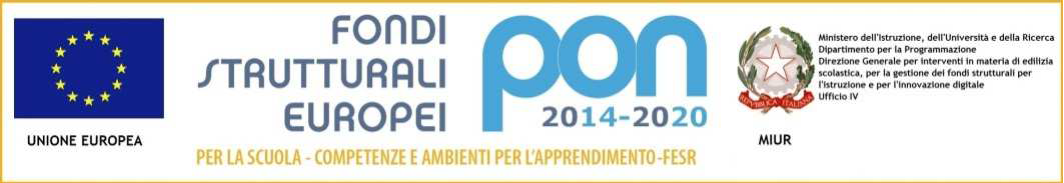 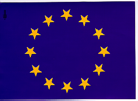 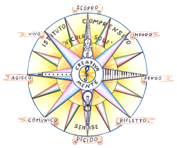 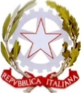 Istituto Comprensivo “Nicola   Sole” SeniseScuola dell’Infanzia-Scuola Primaria-Scuola Secondaria I° grado ad  indirizzo musicaleSedi associate:Terranova di Pollino – Noepoli – Cersosimo – San Costantino  AlbaneseCastronuovo di Sant’ Andrea – Sede Rione San Pietro – 85038 – SENISE ( Potenza)Web: www.icnicolasolesenise.edu.it-Peo:pzic885007@istruzione.it Pec:pzic885007@pec.istruzione.itTel. Segreteria: 0973/58.40.05  -  Fax 0973/58.41.96  –  Presidenza 0973/68.66.39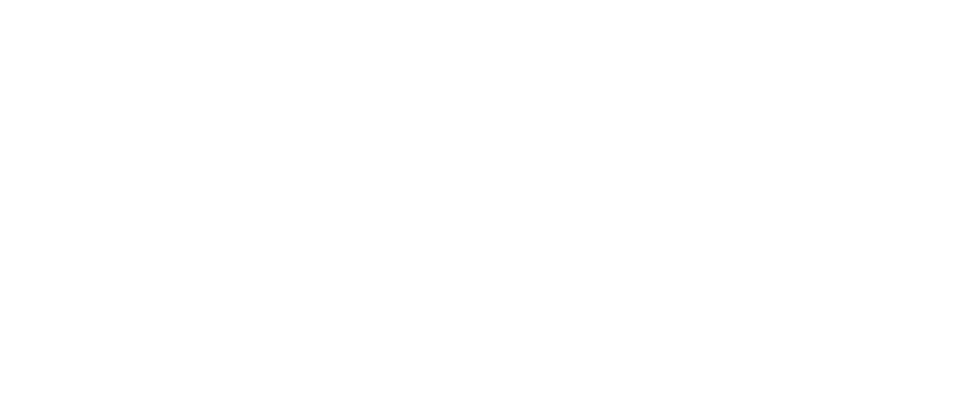 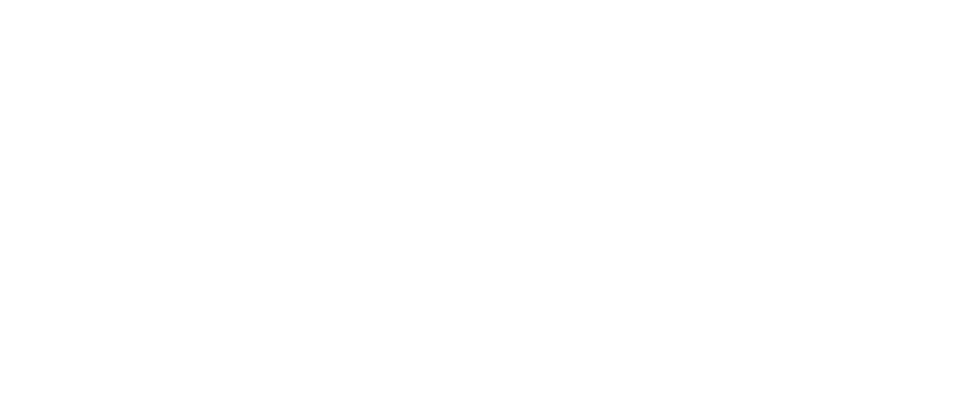 TABELLA PER L’AUTOVALUTAZIONE DEI TITOLIDataFIRMA______________________TABELLA PER LA VALUTAZIONE  DEI TITOLI E DELLE ESPERIENZE PROFESSIONALI PER  LA SELEZIONE RELATIVA ALL’ATTRIBUZIONE  DELL’INCARICO  DI  PROGETTISTA   CODICE PROGETTO: 13.1.1A-FESRPON-BA-2022-61° Macrocriterio: Titoli di StudioPuntiAUTOVALUTAZIONELaurea specialistica o vecchio ordinamento valida  (Laurea tecnica o equipollente)fino a 89 …………………….. 5 puntida 90 a 99 ……………..…… 7 puntida 100 a 104 …………..…..  8 puntida 105 a 110 e lode……..… 10 puntiMax punti 102° Macrocriterio: Titoli Culturali Specifici2° Macrocriterio: Titoli Culturali SpecificiPartecipazione a corsi di formazione attinenti alla figura richiesta, in qualità di discente (1 punto per ciascun corso)Max punti 2Competenze certificate in  EMC  (1punto per ciascun certificato)Max punti 2Certificazioni professionali per corsi specialistici  relativi al cablaggio/reti (1 punto per ogni corso)Max punti 2Certificazioni inerenti la sicurezza (Lg. 81/08) (si valuta un solo titolo)Max punti 1Attestazione / Certificazioni specifiche di rete (CISCO)punti 23° Macrocriterio: Conoscenza del Mondo scuola e delle loro esigenze3° Macrocriterio: Conoscenza del Mondo scuola e delle loro esigenzeIncarico di Animatore Digitale (1 punto per ciascun incarico annuale)Max 3 puntiIncarico di Amministratore di rete (1 punto per ciascun incarico annuale)Max 3 punti4° Macrocriterio: Titoli di servizio o Lavoro4° Macrocriterio: Titoli di servizio o LavoroEsperienza lavorativa documentata  di progettazione/Collaudi nel settore di riferimento FESR (1 punto per ciascuna esperienza)Max 12 puntiProgettazioni afferenti ad ambiti progettuali diversi dai FESR specifiche per rete dati per Enti Pubblici di cui anche le Istituzioni Scolastiche  (1 punto per ciascun  incarico)  Max 12 puntiEsperienze lavorative con piattaforme E-procurement (Portale di acquistinrete, Portale di gestione contabile dei Fondi comunitari, o similari):meno di 2 anni …………………….. 1 puntoda 2 a  4 anni ……………..……..… 2 puntida 4 a  6 anni ……………..……..… 3 puntida 6 a  8 anni …..………………..… 4 puntida 8 a  10 anni …………………..… 5 puntioltre i 10 anni ………………………. 6 puntiMax punti 6Esperienze documentate nel settore pubblico e/o privato per incarichi esterni nel settore ICT (1 punto per ciascuna esperienza) Max 5 puntiEsperienze documentate come Direttore Tecnico di aziende del settore ITC / TLC (1 punto per ciascun anno di  incarico)Max 5 punti